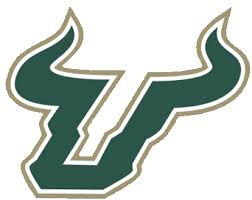 Fall 2016 Morsani College of Medicine Graduate Student OrientationMaster’s in Medical Sciences (Research track)Morsani College of Medicine Wednesday August 17, 2016   3-5 pmOrientation Agenda2:30 p.m.		Orientation Check-In				Registration will be located in MDL 1003 (MCOM Courtyard)3:00 – 3:45 p.m.	Welcome and OverviewAssociate Dean, Dr. Michael J. BarberIntroductions of Graduate Affairs StaffMrs. Frances Rossi, Assistant DirectorMrs. Emily Boyko, Admissions OfficerMrs. Christina Brown-Wujick, Recruiter/Advisor Ms. Chassity White, Academic Services AdministratorMs. Valerie Garcia, Administrative SpecialistMs. Danielle Secker, Administrative SpecialistMr. Michael Ramsamooj, Academic Services Administrator Faculty IntroductionsReview of expectations3:45 – 4:00 p.m. 	Association of Medical Sciences Graduate StudentsIntroductions of AMSGS and signing of the honor code4:00 – 5:00 p.m.	Breakout Sessions – Master’s Concentrations/DegreesAging & Neuroscience – David Eve, PhD- MDL 1002Anatomy – Patricia Kruk, PhD – MDL 1003Bioinformatics – Vladamir Uversky, PhD & Alexei Evsikov, Ph.D.- MDC 3501Biotechnology – David Mitchell, PhD- MDC 2510Molecular Medicine – Josh Gamsby, PhD- MDC 1507Women’s Health – Mark McLean, PhD- MDC 1055Thursday August 18, 2016   	MCOM Graduate Reception 4:30-5:30 pm4:30 p.m.		Reception For new students, alumni, faculty, & staff (Nursing Rotunda)		